Wie kann ich mich verbessern?Was kann ich tun? 
Nachschlagen und vor allem die Klausur sorgfältig verbessen (!) mit Angabe, was falsch gemacht wurde (z.B. Kasusendung, hier: Genitiv; Konjunktiv bei Wiedergabe von Fremdaussagen; Kommas bei Apposition/Einschub oder um einen Nebensatz von einem Hauptsatz abzutrennen etc.) – WARUM? Nur wer sich eigene Gedanken zu seinen Fehlern macht, kann sie das nächste Mal vermeiden!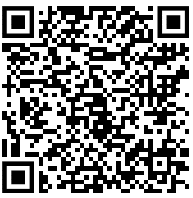 Wie interpretiere ich literarische Texte? www.schule-bw.de/faecher-und-schularten/sprachen-und-literatur/deutsch/unterrichtseinheiten/interpretationWo finde ich noch Material hierzu (Deutschbuch, Arbeitshefte…)?

Wie interpretiere ich literarische Texte? www.schule-bw.de/faecher-und-schularten/sprachen-und-literatur/deutsch/unterrichtseinheiten/interpretationWo finde ich noch Material hierzu (Deutschbuch, Arbeitshefte…)?

Wie interpretiere ich literarische Texte? www.schule-bw.de/faecher-und-schularten/sprachen-und-literatur/deutsch/unterrichtseinheiten/interpretationWo finde ich noch Material hierzu (Deutschbuch, Arbeitshefte…)?

Wie interpretiere ich literarische Texte? www.schule-bw.de/faecher-und-schularten/sprachen-und-literatur/deutsch/unterrichtseinheiten/interpretationWo finde ich noch Material hierzu (Deutschbuch, Arbeitshefte…)?

Wie interpretiere ich literarische Texte? www.schule-bw.de/faecher-und-schularten/sprachen-und-literatur/deutsch/unterrichtseinheiten/interpretationWo finde ich noch Material hierzu (Deutschbuch, Arbeitshefte…)?

Wie baue ich einen Aufsatz auf?Bewertungsbögen zu allen gängigen Aufsatzarten
www.schule-bw.de/faecher-und-schularten/sprachen-und-literatur/deutsch/sprache/aufsaetze/boegÜberblick Aufsatzarten (Gedichtvergleich, Drama interpretieren, Romanauszug interpretieren, Kurzprosa interpretieren) www.schule-bw.de/faecher-und-schularten/sprachen-und-literatur/deutsch/sprache/aufsaetze/aufsatzerziehungWo finde ich noch Material hierzu (Deutschbuch, Arbeitshefte…)?
Wie baue ich einen Aufsatz auf?Bewertungsbögen zu allen gängigen Aufsatzarten
www.schule-bw.de/faecher-und-schularten/sprachen-und-literatur/deutsch/sprache/aufsaetze/boegÜberblick Aufsatzarten (Gedichtvergleich, Drama interpretieren, Romanauszug interpretieren, Kurzprosa interpretieren) www.schule-bw.de/faecher-und-schularten/sprachen-und-literatur/deutsch/sprache/aufsaetze/aufsatzerziehungWo finde ich noch Material hierzu (Deutschbuch, Arbeitshefte…)?
Wie baue ich einen Aufsatz auf?Bewertungsbögen zu allen gängigen Aufsatzarten
www.schule-bw.de/faecher-und-schularten/sprachen-und-literatur/deutsch/sprache/aufsaetze/boegÜberblick Aufsatzarten (Gedichtvergleich, Drama interpretieren, Romanauszug interpretieren, Kurzprosa interpretieren) www.schule-bw.de/faecher-und-schularten/sprachen-und-literatur/deutsch/sprache/aufsaetze/aufsatzerziehungWo finde ich noch Material hierzu (Deutschbuch, Arbeitshefte…)?
Wie baue ich einen Aufsatz auf?Bewertungsbögen zu allen gängigen Aufsatzarten
www.schule-bw.de/faecher-und-schularten/sprachen-und-literatur/deutsch/sprache/aufsaetze/boegÜberblick Aufsatzarten (Gedichtvergleich, Drama interpretieren, Romanauszug interpretieren, Kurzprosa interpretieren) www.schule-bw.de/faecher-und-schularten/sprachen-und-literatur/deutsch/sprache/aufsaetze/aufsatzerziehungWo finde ich noch Material hierzu (Deutschbuch, Arbeitshefte…)?
Wie baue ich einen Aufsatz auf?Bewertungsbögen zu allen gängigen Aufsatzarten
www.schule-bw.de/faecher-und-schularten/sprachen-und-literatur/deutsch/sprache/aufsaetze/boegÜberblick Aufsatzarten (Gedichtvergleich, Drama interpretieren, Romanauszug interpretieren, Kurzprosa interpretieren) www.schule-bw.de/faecher-und-schularten/sprachen-und-literatur/deutsch/sprache/aufsaetze/aufsatzerziehungWo finde ich noch Material hierzu (Deutschbuch, Arbeitshefte…)?
Wie baue ich einen Aufsatz auf?Bewertungsbögen zu allen gängigen Aufsatzarten
www.schule-bw.de/faecher-und-schularten/sprachen-und-literatur/deutsch/sprache/aufsaetze/boegÜberblick Aufsatzarten (Gedichtvergleich, Drama interpretieren, Romanauszug interpretieren, Kurzprosa interpretieren) www.schule-bw.de/faecher-und-schularten/sprachen-und-literatur/deutsch/sprache/aufsaetze/aufsatzerziehungWo finde ich noch Material hierzu (Deutschbuch, Arbeitshefte…)?
Wichtige rhetorische Stilmittel interaktive Übung www.schule-bw.de/faecher-und-schularten/sprachen-und-literatur/deutsch/sprache/stilumfassende Übersicht,Übungen unter
 www.rhetorische-mittel.netWo finde ich noch Material hierzu (Deutschbuch, Arbeitshefte…)?
Wichtige rhetorische Stilmittel interaktive Übung www.schule-bw.de/faecher-und-schularten/sprachen-und-literatur/deutsch/sprache/stilumfassende Übersicht,Übungen unter
 www.rhetorische-mittel.netWo finde ich noch Material hierzu (Deutschbuch, Arbeitshefte…)?
Wichtige rhetorische Stilmittel interaktive Übung www.schule-bw.de/faecher-und-schularten/sprachen-und-literatur/deutsch/sprache/stilumfassende Übersicht,Übungen unter
 www.rhetorische-mittel.netWo finde ich noch Material hierzu (Deutschbuch, Arbeitshefte…)?
Wichtige rhetorische Stilmittel interaktive Übung www.schule-bw.de/faecher-und-schularten/sprachen-und-literatur/deutsch/sprache/stilumfassende Übersicht,Übungen unter
 www.rhetorische-mittel.netWo finde ich noch Material hierzu (Deutschbuch, Arbeitshefte…)?
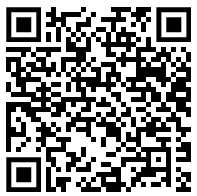 Regeln zur ZitiertechnikÜbersicht (nicht nur ausdrucken, sondern damit arbeiten) www.lehrerfreund.de/medien/deutschunterricht/zitiertechnik-regeln-v2.pdfWo finde ich noch Material hierzu (Deutschbuch, Arbeitshefte…)?
Regeln zur ZitiertechnikÜbersicht (nicht nur ausdrucken, sondern damit arbeiten) www.lehrerfreund.de/medien/deutschunterricht/zitiertechnik-regeln-v2.pdfWo finde ich noch Material hierzu (Deutschbuch, Arbeitshefte…)?
Regeln zur ZitiertechnikÜbersicht (nicht nur ausdrucken, sondern damit arbeiten) www.lehrerfreund.de/medien/deutschunterricht/zitiertechnik-regeln-v2.pdfWo finde ich noch Material hierzu (Deutschbuch, Arbeitshefte…)?
Regeln zur ZitiertechnikÜbersicht (nicht nur ausdrucken, sondern damit arbeiten) www.lehrerfreund.de/medien/deutschunterricht/zitiertechnik-regeln-v2.pdfWo finde ich noch Material hierzu (Deutschbuch, Arbeitshefte…)?
Regeln zur ZitiertechnikÜbersicht (nicht nur ausdrucken, sondern damit arbeiten) www.lehrerfreund.de/medien/deutschunterricht/zitiertechnik-regeln-v2.pdfWo finde ich noch Material hierzu (Deutschbuch, Arbeitshefte…)?
Regeln zur ZitiertechnikÜbersicht (nicht nur ausdrucken, sondern damit arbeiten) www.lehrerfreund.de/medien/deutschunterricht/zitiertechnik-regeln-v2.pdfWo finde ich noch Material hierzu (Deutschbuch, Arbeitshefte…)?
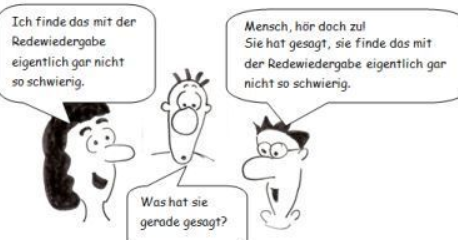 Konjunktiv in der indirekten Redewww.schule-bw.de/faecher-und-schularten/sprachen-und-literatur/deutsch/sprache/grammatik/redewiedergabeWo finde ich noch Material hierzu (Deutschbuch, Arbeitshefte…)?
Konjunktiv in der indirekten Redewww.schule-bw.de/faecher-und-schularten/sprachen-und-literatur/deutsch/sprache/grammatik/redewiedergabeWo finde ich noch Material hierzu (Deutschbuch, Arbeitshefte…)?
Konjunktiv in der indirekten Redewww.schule-bw.de/faecher-und-schularten/sprachen-und-literatur/deutsch/sprache/grammatik/redewiedergabeWo finde ich noch Material hierzu (Deutschbuch, Arbeitshefte…)?
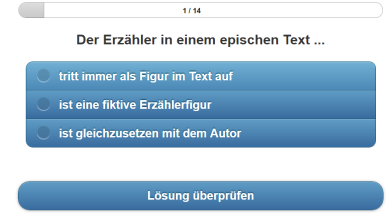 Erzähler, Erzähltechnik und –verhalteninteraktive Übungen, Skript, Material   www.schule-bw.de/faecher-und-schularten/sprachen-und-literatur/deutsch/unterrichtseinheiten/prosa/erzaehlerWo finde ich noch Material hierzu (Deutschbuch, Arbeitshefte…)?
Erzähler, Erzähltechnik und –verhalteninteraktive Übungen, Skript, Material   www.schule-bw.de/faecher-und-schularten/sprachen-und-literatur/deutsch/unterrichtseinheiten/prosa/erzaehlerWo finde ich noch Material hierzu (Deutschbuch, Arbeitshefte…)?
Erzähler, Erzähltechnik und –verhalteninteraktive Übungen, Skript, Material   www.schule-bw.de/faecher-und-schularten/sprachen-und-literatur/deutsch/unterrichtseinheiten/prosa/erzaehlerWo finde ich noch Material hierzu (Deutschbuch, Arbeitshefte…)?
Erzähler, Erzähltechnik und –verhalteninteraktive Übungen, Skript, Material   www.schule-bw.de/faecher-und-schularten/sprachen-und-literatur/deutsch/unterrichtseinheiten/prosa/erzaehlerWo finde ich noch Material hierzu (Deutschbuch, Arbeitshefte…)?
Inhaltsangabedas Wichtigste auf drei Folien
 www.schule-bw.de/faecher-und-schularten/sprachen-und-literatur/deutsch/sprache/aufsaetze/inhaltsangabe/inhaltsangabeposter.pdfWo finde ich noch Material hierzu (Deutschbuch, Arbeitshefte…)?
Inhaltsangabedas Wichtigste auf drei Folien
 www.schule-bw.de/faecher-und-schularten/sprachen-und-literatur/deutsch/sprache/aufsaetze/inhaltsangabe/inhaltsangabeposter.pdfWo finde ich noch Material hierzu (Deutschbuch, Arbeitshefte…)?
Inhaltsangabedas Wichtigste auf drei Folien
 www.schule-bw.de/faecher-und-schularten/sprachen-und-literatur/deutsch/sprache/aufsaetze/inhaltsangabe/inhaltsangabeposter.pdfWo finde ich noch Material hierzu (Deutschbuch, Arbeitshefte…)?
Inhaltsangabedas Wichtigste auf drei Folien
 www.schule-bw.de/faecher-und-schularten/sprachen-und-literatur/deutsch/sprache/aufsaetze/inhaltsangabe/inhaltsangabeposter.pdfWo finde ich noch Material hierzu (Deutschbuch, Arbeitshefte…)?
Inhaltsangabedas Wichtigste auf drei Folien
 www.schule-bw.de/faecher-und-schularten/sprachen-und-literatur/deutsch/sprache/aufsaetze/inhaltsangabe/inhaltsangabeposter.pdfWo finde ich noch Material hierzu (Deutschbuch, Arbeitshefte…)?
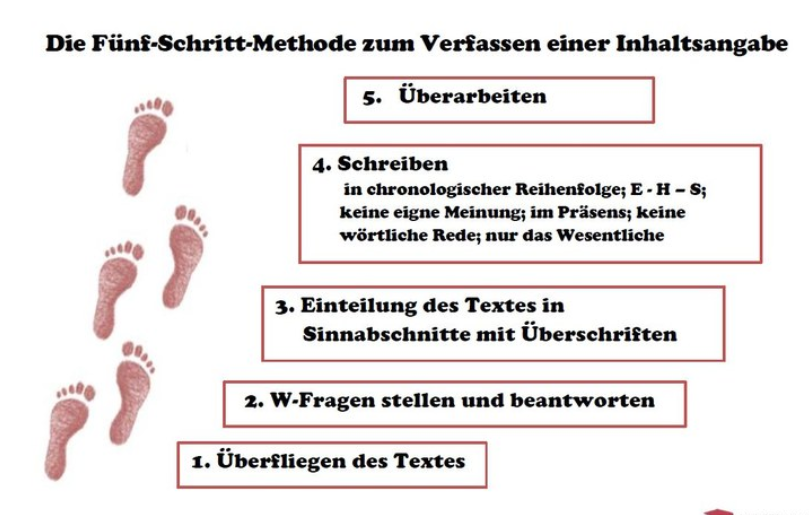 Stil / AusdruckFüllwörter vermeiden
Welche Wörter hat der Korrektor in den Aufsätzen immer wieder eingeklammert, da sie redundant sind? Typische „Füllwörter“ sind kaum,  sehr, komplett, also, irgendwie, gewissermaßen, eigentlich, mal, natürlich, jaGehobene Standardsprache (statt Umgangssprache)
Textbausteine sammeln, Musteraufsätze lesenStil / AusdruckFüllwörter vermeiden
Welche Wörter hat der Korrektor in den Aufsätzen immer wieder eingeklammert, da sie redundant sind? Typische „Füllwörter“ sind kaum,  sehr, komplett, also, irgendwie, gewissermaßen, eigentlich, mal, natürlich, jaGehobene Standardsprache (statt Umgangssprache)
Textbausteine sammeln, Musteraufsätze lesenStil / AusdruckFüllwörter vermeiden
Welche Wörter hat der Korrektor in den Aufsätzen immer wieder eingeklammert, da sie redundant sind? Typische „Füllwörter“ sind kaum,  sehr, komplett, also, irgendwie, gewissermaßen, eigentlich, mal, natürlich, jaGehobene Standardsprache (statt Umgangssprache)
Textbausteine sammeln, Musteraufsätze lesenStil / AusdruckFüllwörter vermeiden
Welche Wörter hat der Korrektor in den Aufsätzen immer wieder eingeklammert, da sie redundant sind? Typische „Füllwörter“ sind kaum,  sehr, komplett, also, irgendwie, gewissermaßen, eigentlich, mal, natürlich, jaGehobene Standardsprache (statt Umgangssprache)
Textbausteine sammeln, Musteraufsätze lesenStil / AusdruckFüllwörter vermeiden
Welche Wörter hat der Korrektor in den Aufsätzen immer wieder eingeklammert, da sie redundant sind? Typische „Füllwörter“ sind kaum,  sehr, komplett, also, irgendwie, gewissermaßen, eigentlich, mal, natürlich, jaGehobene Standardsprache (statt Umgangssprache)
Textbausteine sammeln, Musteraufsätze lesenRechtschreibung und Zeichensetzung in AufsätzenZeichensetzungsregeln kennen und beim Verbessern die Regel angebenRechtschreibproblembereiche (z.B. Groß- und Kleinschreibung) identifizieren und Rechtschreibstrategien anwendenRechtschreibung und Zeichensetzung in AufsätzenZeichensetzungsregeln kennen und beim Verbessern die Regel angebenRechtschreibproblembereiche (z.B. Groß- und Kleinschreibung) identifizieren und Rechtschreibstrategien anwendenRechtschreibung und Zeichensetzung in AufsätzenZeichensetzungsregeln kennen und beim Verbessern die Regel angebenRechtschreibproblembereiche (z.B. Groß- und Kleinschreibung) identifizieren und Rechtschreibstrategien anwendenRechtschreibung und Zeichensetzung in AufsätzenZeichensetzungsregeln kennen und beim Verbessern die Regel angebenRechtschreibproblembereiche (z.B. Groß- und Kleinschreibung) identifizieren und Rechtschreibstrategien anwendenRechtschreibung und Zeichensetzung in AufsätzenZeichensetzungsregeln kennen und beim Verbessern die Regel angebenRechtschreibproblembereiche (z.B. Groß- und Kleinschreibung) identifizieren und Rechtschreibstrategien anwendenGrammatikIdentifizieren, um welche Problembereiche es sich handelt (Kasus, Numerus, Modus, Tempus oder Satzbau)  Grundregeln nachlesen (Deutschbuch, Arbeitshefte etc.) und auf Merkzettel notieren 
 eigene Fehler verbessern (korrigierter Aufsatz) und auf Regel verweisenGrammatikIdentifizieren, um welche Problembereiche es sich handelt (Kasus, Numerus, Modus, Tempus oder Satzbau)  Grundregeln nachlesen (Deutschbuch, Arbeitshefte etc.) und auf Merkzettel notieren 
 eigene Fehler verbessern (korrigierter Aufsatz) und auf Regel verweisenGrammatikIdentifizieren, um welche Problembereiche es sich handelt (Kasus, Numerus, Modus, Tempus oder Satzbau)  Grundregeln nachlesen (Deutschbuch, Arbeitshefte etc.) und auf Merkzettel notieren 
 eigene Fehler verbessern (korrigierter Aufsatz) und auf Regel verweisenGrammatikIdentifizieren, um welche Problembereiche es sich handelt (Kasus, Numerus, Modus, Tempus oder Satzbau)  Grundregeln nachlesen (Deutschbuch, Arbeitshefte etc.) und auf Merkzettel notieren 
 eigene Fehler verbessern (korrigierter Aufsatz) und auf Regel verweisenGrammatikIdentifizieren, um welche Problembereiche es sich handelt (Kasus, Numerus, Modus, Tempus oder Satzbau)  Grundregeln nachlesen (Deutschbuch, Arbeitshefte etc.) und auf Merkzettel notieren 
 eigene Fehler verbessern (korrigierter Aufsatz) und auf Regel verweisen